TOEIC ®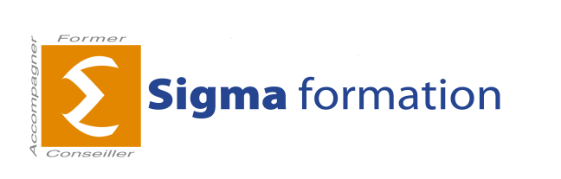 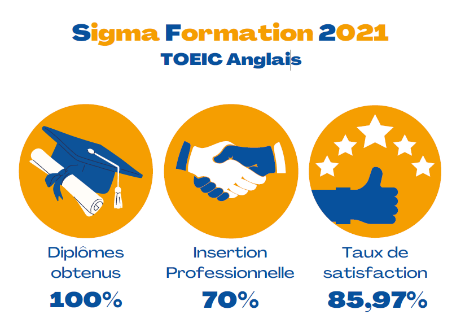 PUBLIC : Salariés, demandeurs d’emploi et jeunes de 16 à 25 ans, ayant besoin d’une certification professionnelle en anglais.objectifsCe module de formation permet aux intervenants de :Développer la compréhension oraleConsolider les bases grammaticalesAcquérir du vocabulaireCertifier un niveau d’anglais permettant de répondre aux exigences des offres d’emploiEVALUATION ET ValidationEvaluation, bilan de formation, administration du test du TOEIC Bridge (1h) ou du TOEIC Listening & Reading (2h). TOEIC Bridge ou Listening & Reading selon le niveau initial.EQUIPE PEDAGOGIQUEL’équipe pédagogique, coordinateurs et formateurs, est spécialisée dans la formation d’adultes et possèdent les qualifications et les expériences professionnelles dans le domaine de la formation.TARIF4410 euros.NOMBRE DE PARTICIPANTS12 participants.ACCESSIBILITE Transports en commun : Bus : Ligne n ° 1 Arrêt – Les Paluds Départ de Marseille : Cartreize - 102Locaux accessibles aux personnes à mobilité réduite.Référent handicap : Sylvie Hezari sylvie.hezari@sigma-formation.fr Consulter ces informations : www.sigma-formation.frCOntenuFORMATION PROFESSIONNELLELa préparation aux deux tests est proposée selon le niveau initial : Le test TOEIC Bridge évalue la capacité des personnes non anglophones de niveau débutant à intermédiaire comprendre et à communiquer en anglais. (du niveau A1 à B1 du CECRL - Cadre Européen Commun de Référence pour les Langues). Le test d'anglais TOEIC® Listening and Reading est la référence de l'évaluation des compétences de compréhension écrite et orale en anglais utilisé dans un contexte professionnel pour les niveaux intermédiaire à avancer (A1 à C1 du CECRL). Phase d’acquisition des compétences en anglais - 200 heures :MODULE 1 : Maîtrise des bases linguistiques Compréhension et expression écrite MODULE 2 : Maîtrise des bases linguistiques Compréhension et expression orale MODULE 3 : Les spécificités de l’anglais professionnel Techniques et accompagnement dans la recherche d’emploi.dATE - DurÉe - DELAI d’accesDate : à définir.Délai d’accès : 3 semaines minimum après demande CPF.Durée : 280 h à raison de 28h par semaine. Horaires : 9h-12h30/ 13h30-17h.CONTACT ET lIEUContactez Emmanuelle Contreras.Adresse : 691 Avenue de la Fleuride – ZI Les Paluds, 13400 AubagneTél : 04 42 84 30 55Mail : contact-aubagne@sigma-formation.frGarante Pôle Emploi : formation.13165@pole-emploi.frMAJ le 16/12/2022